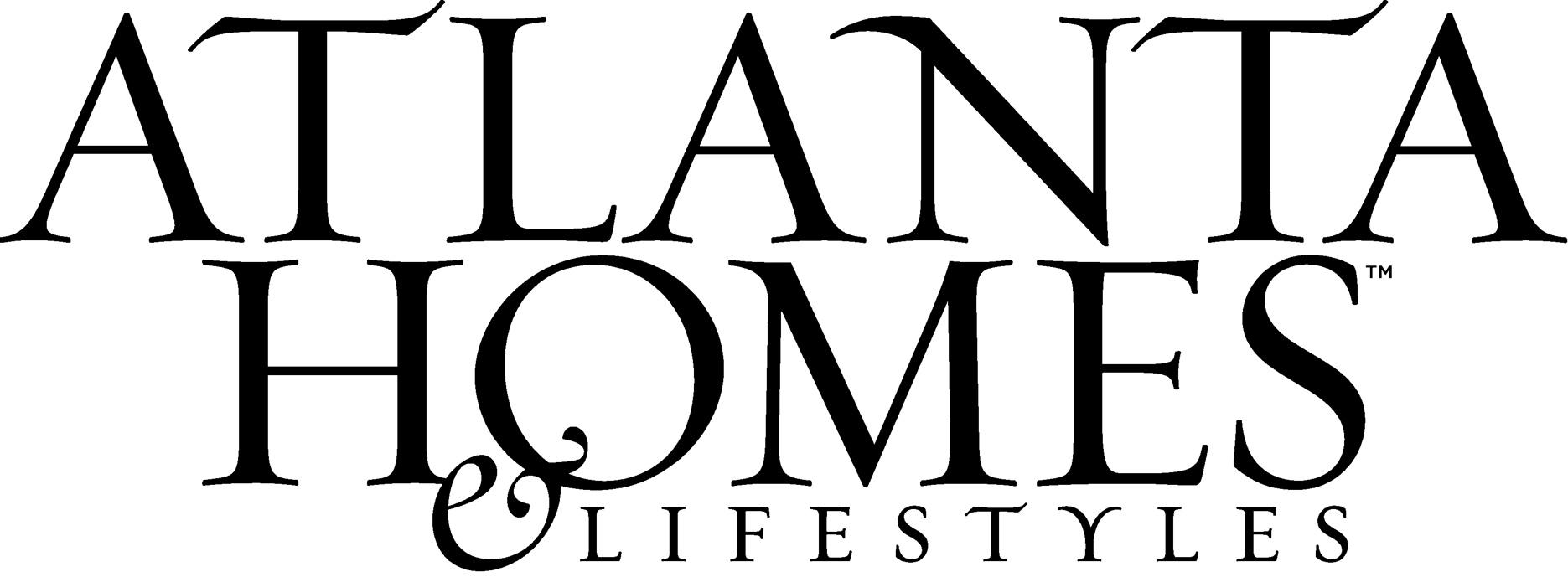 Editorial Submission FormThank you for your submission. Please note that the following information must be completed before consideration for publication. Every submission must be accompanied by a completed form, and all submissions require that photos be placed into a Dropbox folder with the name of the submitter and the project name, and all must be submitted together in one email submission.  (i.e.  Harris / Lake Forest)Submissions are reviewed bi-monthly. As such, please expect 2-3 weeks before receiving an answer from the magazine. Name:Email:Resources:Interior Design Firm:Architecture Firm:Landscape Architect:Kitchen/Bath or Cabinetry Designer:Other important trades and/or interior design resources involved: Photographer (if applicable):Stylist (if applicable):General Information:Location and name of property:Project completion date:New build or remodel: Conditions:Will owner agree to be interviewed?Can owner be named?Can front exterior be published? Was another designer or architect ever involved with this resident and/or design project? Prior, current and future publication:Has this part of this project run in any other publication prior to pitching to AH&L? If so, name the publication and date:Has this project been posted on your Website or on Social Media? Special Considerations:What is noteworthy about this project? Were there special requests from the client?Any special notes or requests? Please submit to Lauren Iverson:  liverson@esteemmedia.com